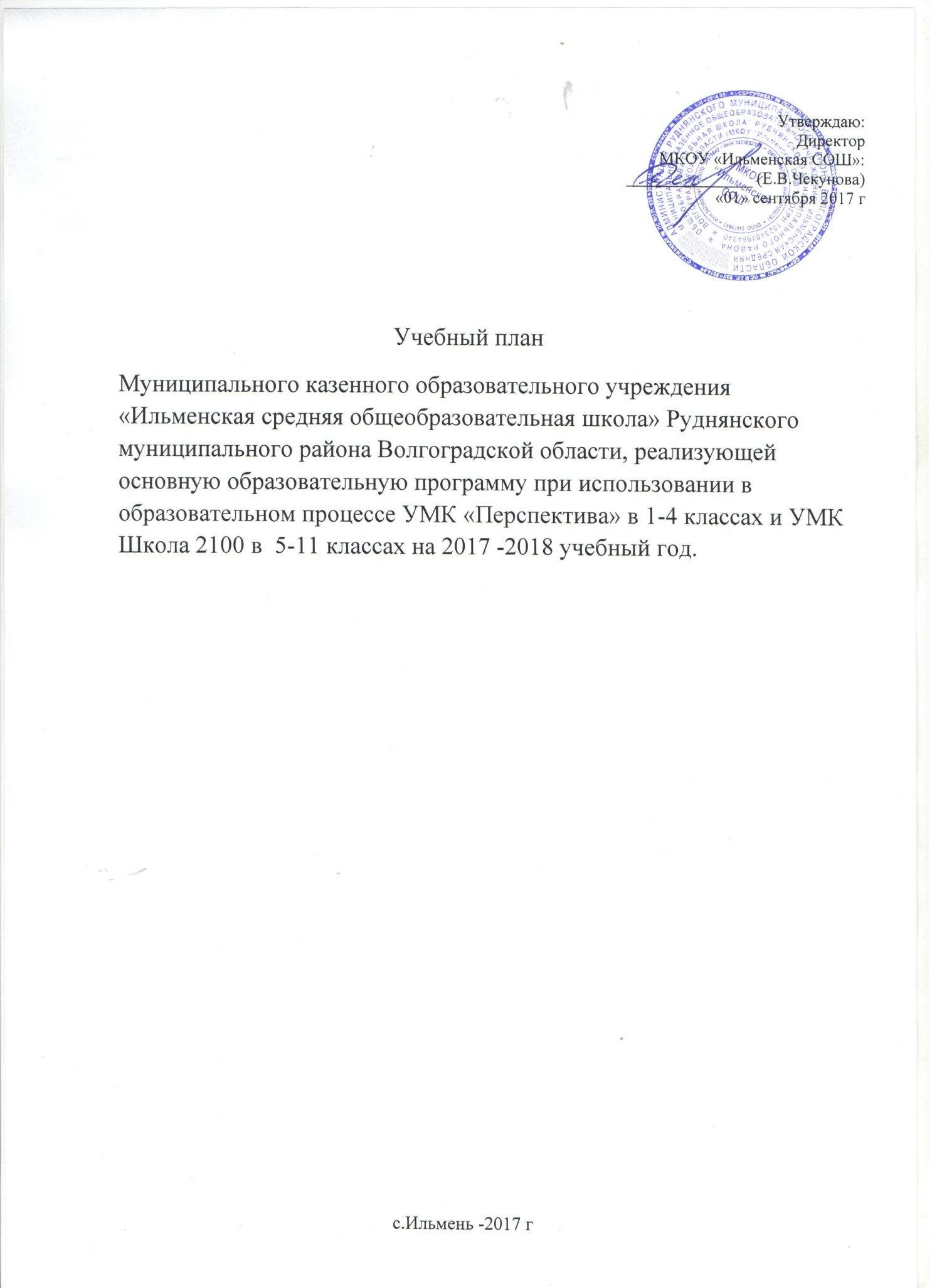 Пояснительная записка.   Учебный план муниципального казённого общеобразовательного учреждения «Ильменская средняя общеобразовательная школа» разработан на основе следующих нормативных документов: - Закон Российской Федерации  от "Об образовании";Приказ от 17 декабря 2010 г. N 1897 « Об утверждении Федерального Государственного образовательного стандарта основного общего образования»-	Типовое положение об общеобразовательном учреждении, утвержденное Постановлением Правительства Российской Федерации от 10.03.2001 № 196;-	приказ Министерства образования Российской Федерации от 05.03.2004 №1089 "Об утверждении Федерального компонента государственных образовательных стандартов начального общего, основного общего и среднего (полного) общего образования";-	приказ Министерства образования Российской Федерации от 09.03.2004г. №1312 "Об утверждении Федерального базисного учебного плана и примерных учебных планов для образовательных учреждений Российской Федерации, реализующих программы общего образования";-	приказ Министерства образования и науки Российской Федерации от 20.08.2008 №241 " О внесении изменений в федеральный базисный учебный план и примерные учебные планы для образовательных учреждений Российской Федерации, реализующих программы общего образования, утвержденные приказом Министерства образования Российской Федерации от 9 марта 2004 г. N1312 "Об утверждении Федерального базисного учебного плана и примерных учебных планов для образовательных учреждений Российской Федерации, реализующих программы общего образования"; -	приказ Министерства образования и науки Российской Федерации от 30.08.2010 №889 "О внесении изменений в федеральный базисный учебный план и примерные учебные планы для образовательных учреждений Российской Федерации, реализующих программы общего образования, утвержденные приказом Министерства образования Российской Федерации от 9 марта 2004 г. N1312 "Об утверждении Федерального базисного учебного плана и примерных учебных планов для образовательных учреждений Российской Федерации, реализующих программы общего образования";-	приказ Министерства образования и науки Российской Федерации от 03.06.2011 №1994 "О внесении изменений в федеральный базисный учебный план и примерные учебные планы для образовательных учреждений Российской Федерации, реализующих программы общего образования, утвержденные приказом Министерства образования Российской Федерации от 9 марта 2004 г. N1312";-	Санитарно-эпидемиологические требования к условиям и организации обучения в общеобразовательных учреждениях 2.4.2.1178-02, утвержденные  Постановлением Главного государственного санитарного врача Российской Федерации  от  01.09.2011 г.Федеральный государственный стандарт начального общего образования (Приказ МОиН № 363 от 06 октября 2009 зарегистрирован Минюст № 17785 от 22 .12. 2009); Приказ МО и Н РФ № 822 от 02.02.2015 г «Об утверждении федерального перечня учебников, рекомендованных (допущенных) к использованию в образовательных учреждениях, реализующих программы общего образования и имеющих государственную аккредитацию, на 2015-2016 год» нормативных документов Министерства образования и науки: Рекомендации по организации обучения в первом классе четырехлетней начальной школы (Письмо МО РФ № 408/13-13 от 20.04.2001);Об организации обучения в первом классе четырехлетней начальной школы
(Письмо МО РФ № 202/11-13 от 25.09.2000); О недопустимости перегрузок обучающихся в начальной школе (Письмо МО РФ № 220/11-13 от 20.02.1999);Контроль и оценка результатов обучения в начальной школе (Письмо МО РФ № 1561/14-15 от19.11.1998);Система оценивания учебных достижений школьников в условиях безотметочного обучения (Письмо МО РФ № 13-51-120/13 от 03.06.2003);Рекомендации по использованию компьютеров в начальной школе. (Письмо МО РФ и НИИ гигиены и охраны здоровья детей и подростков РАМ № 199/13 от 28.03.2002);О введении иностранного языка во 2-х классах начальной школы (Приложение к письму МО РФ № 957/13-13 от 17.2.2001)Учебный план определяет:структуру обязательных предметных областей Русский язык и литература, Родной язык и родная литература(литературное чтение), Математика и информатика, Обществознание и естествознание (окружающий мир), Основы духовно-нравственной культуры народов России, Искусство, Технология, Физическая культура;перечень направлений внеурочной деятельности по классам (годам обучения);учебное время, отводимое на изучение предметов по классам (годам) обучения.общий объём нагрузки и максимальный объём аудиторной нагрузки обучающихся.Структура обязательных предметных областей, реализуемых Учебным планом  школыПри определении структуры примерного учебного плана учитывалось, что особую роль в образовании младших школьников играют интегративные курсы: окружающий мир (естествознание и обществознание), математика и информатика, обучение грамоте, курсы, обеспечивающие успешную социализацию обучающихся ( ОБЖ, проектная деятельность, мир деятельности и пр.). В целях обеспечения индивидуальных потребностей обучающихся  учебный план  школы предусматривает время:на увеличение учебных часов, отводимых на изучение отдельных обязательных учебных предметов:в 4 классе выделен 1час на проведение курса «Основы  религиозных культур и светской этики» за счёт  часов школьного компонента учебного плана.  в 6 классе из часов школьного компонента в обязательную образовательную область   введены практикум по географии и краеведение 2 часа;В 7 классе в обязательную область учебного плана вводится 1 час на изучение предмета Информатика и ИКТ за счет факультативного занятия «Мое село в прошлом, настоящем и будущем»   в 9 классе введён в обязательную образовательную область учебного плана  из часов школьного компонента  практикум по математике «Решение математических задач» 1 час:, В 10 классе на изучение Астрономии отводится 17 часов в 10 классе за счёт факультативных занятий  «Экологические проблемы планеты Земля». Увеличение учебных часов, отводимых на изучение отдельных обязательных учебных предметов и на введение учебных курсов, обеспечивающих различные интересы обучающихся,  проводиться в пределах максимально допустимой нагрузки учащихся (в соответствии с санитарно-гигиеническими требованиями).
Часть, формируемая участниками образовательного процесса, включает в себя также внеурочную деятельность. Внеурочная деятельность, осуществляемая во второй половине дня, организуется по направлениям развития личности: научно-техническое, физкультурно-спортивное, художественно-эстетическое, эколого-биологическое, естественно-научное в таких формах как проектная и исследовательская деятельность, компьютерные занятия, экскурсии, кружки, школьные научные общества, олимпиады, интеллектуальные марафоны, общественно полезные практики, секции, соревнования и т. д. 
Данные занятия проводятся по выбору обучающихся и их семей. УМК «Английский в фокусе – Starter» предназначен для учащихся 1 класса общеобразовательных учреждений. Он рассчитан на 2 часа в неделю, поэтому в 1 классе  выделено 2 часа на проведение кружка «Занимательный английский».  С целью изучения информатики в начальной школе и формирования у учащихся основ ИКТ –компетентности,  многие компоненты, которой входят в структуру универсальных учебных действий выделен 1 час  кружковой работы в 1 классе и 1 час во 2-4 классах. С целью увеличения двигательной активности младших школьников выделено 0,25 ставки на внеклассную работу по физической культуре. Время, отведенное на внеурочную деятельность, не включается в расчёт допустимой (максимальной) обязательной нагрузки учащихся, но учитывается при определении объемов финансирования, направляемых на реализацию основной образовательной программы. Максимальная (суммарная ) нагрузка обучающихся соответствует   нормативам, обозначенным в базисном учебном плане применительно   к 5-ти дневному режиму работы школы. Обязательная учебная нагрузка, предусмотренная  образовательными программами на изучение каждого предмета в каждом классе, соответствует базисному количеству часов.   Учебный курс «Математика» изучается через реализацию учебных предметов: «Математика» во II – VI классах в объёме 540 часов, «Алгебра»  в VII –IX классах, «Алгебра и начала анализа»  в X –  XI классах, «Геометрия» в VII –XI классах в объёме 1122 часа.Учебный предмет «История» изучается через реализацию учебных курсов «История» - в  V – VIII классах, «История России» и «Всеобщая история» - в IX –  XI классах  в объёме  476 часов.Учебный предмет «Обществознание» изучается с V по XI классы. Учебный предмет является интегрированным, построен по модульному принципу и включает содержательные разделы: «Общество», «Человек», «Социальная сфера», «Политика», «Экономика» и «Право» в объёме  272 часа.Часы, отведенные во II классе на освоение учебных предметов «Изобразительное искусство» и «Технология» использованы для изучения интегрированного учебного курса «Изобразительное искусство и художественный труд», 2 часа в неделю.В 8 и 9 классах на изучение изобразительного искусства и музыки выделено по 17 часов.Учебный курс «Предпрофильная подготовка» изучается в объёме 34 часа через реализацию двух обязательных разделов: «Информационная работа» и «Профильная ориентация».Учебный предмет «Технология» в VIII – XI классах  изучается в объёме 34 часа в год.Учебный предмет «Основы безопасности жизнедеятельности» вводится на ступени основного общего образования. На его освоение отведено по 1 часу в неделю в 8,11 классах в соответствии с федеральным базисным учебным планом. 	Часы школьного компонента используются в полном объеме на  индивидуально-групповые занятия:11 кл - Технология подготовки к ЕГЭ по математике – 2 часа 11 кл - Технология подготовки к ЕГЭ по русскому языку – 1 час         Учебный план на 2017-2018 год начальная школа       Учебный план на 2017-2018 год Вариативная часть№ п/пПредметные областиПредметыПредметы№ п/пПредметные областиобязательная (инвариантная) частьчасть, формируемая участниками образовательного процесса использованием УМК «Перспектива»1Русский язык и литература- обучение грамоте
- русский язык
- литературное чтение
- иностранный язык- чтение и работа с информацией;  -развитие разговорной речи и пополнение словарного запаса. 2Родной язык и родная литература(литературное чтение)Родной язык-2Родной язык и родная литература(литературное чтение)Родная литература-3Математика- математика - Математика и информатика;
- основы логики и комбинаторики;
- Мир деятельности;
- Математика и конструирование;4Обществознание и
естествознание- окружающий мир- ОБЖ;
- Мир вокруг нас;
- чтение и работа с информацией5Искусство- изобразительное искусство
- музыка6Технология- технология- проектная деятельность7Физическая Культура- физическая культураОбразоват. областьУчебный предметКлассы  / Количество часов     в годКлассы  / Количество часов     в годКлассы  / Количество часов     в годКлассы  / Количество часов     в годКлассы  / Количество часов     в годКлассы  / Количество часов     в годВсего часовВсего часовОбразоват. областьУчебный предмет1                          2                           ФГОС НОО1                          2                           ФГОС НОО1                          2                           ФГОС НОО344Русский язык и литератураОбучение грамоте207207207Русский язык и литератураРусский язык50170 (5)     170 (5)     170 (5)170(5)170(5)560560Русский язык и литератураЛитературное чтение40136 (4)136 (4)136 (4)102(3)102(3)414414Родной язык и родная литература(литературное чтение)Родной язык--------Родной язык и родная литература(литературное чтение)Литературное чтение--------Иностранный языкАнглийский язык-68(2)68(2)68(2)68(2)68(2)204204МатематикаМатематика132(4)136 (4)136 (4)136 (4)136 (4)136 (4)540540Окруж.мирОкружающий мир                         66 (2)68 (2)68 (2)68 (2)68 (2)68 (2)270270ИскусствоМузыка33 (1)34 (1)34 (1)34 (1)34 (1)34 (1)135135ИскусствоФизическая культураФизическая культура99 (3)102 (3)102 (3)102(3)102 (3)102 (3)405405Основы религиозных культур и светской этикиОсновы религиозных культур и светской этики----343434                                                                                                                                                                                                                                                                                   34                                                                                                                                                                                                                                                                                   ТехнологияТехнология33(1)---34 (1)34 (1)67ТехнологияИзобразительное искусство и художественный труд33 (1)68 (2)68 (2)68 (2)34 (1)34 (1)203Обязательный объем учебной нагрузкиОбязательный объем учебной нагрузки69369378278278278230393039ВАРИАТИВНАЯ ЧАСТЬВАРИАТИВНАЯ ЧАСТЬВАРИАТИВНАЯ ЧАСТЬВАРИАТИВНАЯ ЧАСТЬВАРИАТИВНАЯ ЧАСТЬФакультативыЭлективные курсыСпецкурсПрактикумы--------Инд.-групп.занятияМаксимальный  объём учебной нагрузки                   Максимальный  объём учебной нагрузки                   693782782782782303930393039Максимальный объем учебной нагрузки (часы в неделю)Максимальный объем учебной нагрузки (часы в неделю)2123232323909090Общий объем учебной нагрузкиОбщий объем учебной нагрузкиОбщий объем учебной нагрузкиОбщий объем учебной нагрузкиОбщий объем учебной нагрузкиОбщий объем учебной нагрузкиОбщий объем учебной нагрузкиОбщий объем учебной нагрузкиОбщий объем учебной нагрузкиОбщий объем учебной нагрузкиОбразовательная областьУчебный предметКлассы  / Количество часов в годКлассы  / Количество часов в годКлассы  / Количество часов в годКлассы  / Количество часов в годКлассы  / Количество часов в годКлассы  / Количество часов в годКлассы  / Количество часов в год   ВсегоЧасовОбразовательная областьУчебный предмет567891011   ВсегоЧасовРусский язык и литератураРусский язык170204136102683434748Русский язык и литератураЛитература1021026868102102102646Родной язык и родная литератураРодной язык--------Родной язык и родная литератураРодная литература--------Иностранный языкИн. яз. (английский)102102102102102102102714МатематикаМатематика170170340МатематикаАлгебраАлгебра и начала анализа1021021028585306170МатематикаГеометрия6868685151306МатематикаПрактикум по математике3434МатематикаИнформатика и ИКТ  теория                                   практика24102410462220142014204ОбществознаниеИстория68686868272ОбществознаниеИстория России343434102ОбществознаниеВсеобщая история343434102ОбществознаниеОбществознание34343434346868306ОбществознаниеГеография34346868683434340ОбществознаниеБиология34346868683434340ОбществознаниеАстрономия1717ОбществознаниеФизика                 теория                              практика60860860860860830040ОбществознаниеХимия                  теория                              практика63563531331318816ОбществознаниеОсновы религиозных культур и светской этикиОбществознаниеМузыка3434341717136Основы религиозных культур и светской этикиИЗО3434341717136ИскусствоФизическая культура102102102102102102102714ИскусствоОБЖ343434102Физическая культураТехнология68686834343434340Физическая культураПредпроф.подготовка343434Технология9529861054105411229018846953ФакультативыКраеведение3434«Технология создания сайтов»3434«Технология работы с задачами по биологии»3434Элективные курсы«Глобальная география»3434«Экологические проблемы планеты Земля»1717«Текст как речевое произведение»3434«Читать легко, продуктивно, быстро»6868«Жизнь: общие закономерности»6868ПрактикумыПрактикум по географии3434Практикум по орфографии343468Решение уравнений и неравенств3434Индивидуально-групповыеТехнология подготовки к ЕГЭ по математике 6868Те хнология подготовки к ЕГЭ по русскому языку3434ВсегоВариативная часть3468000221238561Всего9861054105410541122112211227514 Предельно допустимый объём учебной нагрузки                    9861020108810541122112211568602Предельно допустимый объем учебной нагрузки (часы в неделю) 29303233333334Общий объем учебной нагрузкиОбщий объем учебной нагрузкиОбщий объем учебной нагрузкиОбщий объем учебной нагрузкиОбщий объем учебной нагрузкиОбщий объем учебной нагрузкиОбщий объем учебной нагрузкиОбщий объем учебной нагрузкиОбщий объем учебной нагрузки